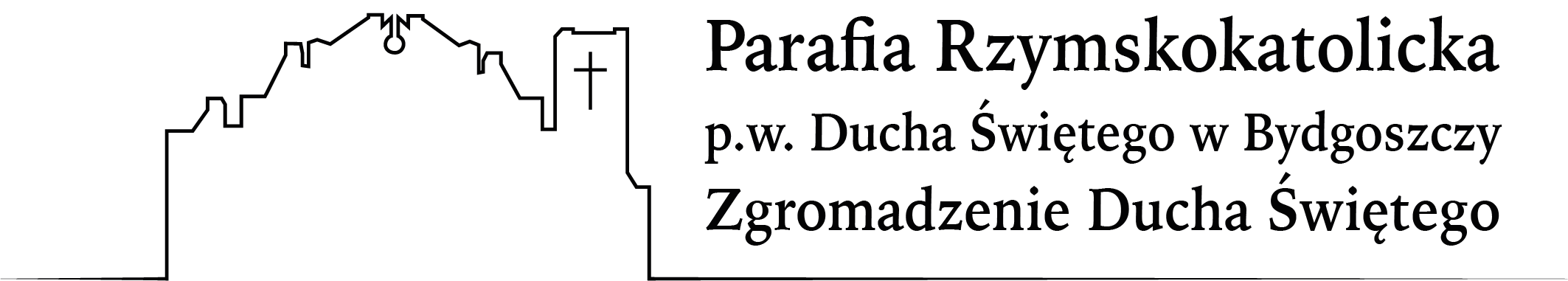 PARAFIALNA ANKIETA SYNODALNAJak się czujesz w Kościele?Jakie widzisz bolączki, najpilniejsze sprawy do załatwienia w Kościele?Czego Ci brakuje w twojej parafii, czego potrzebujesz?